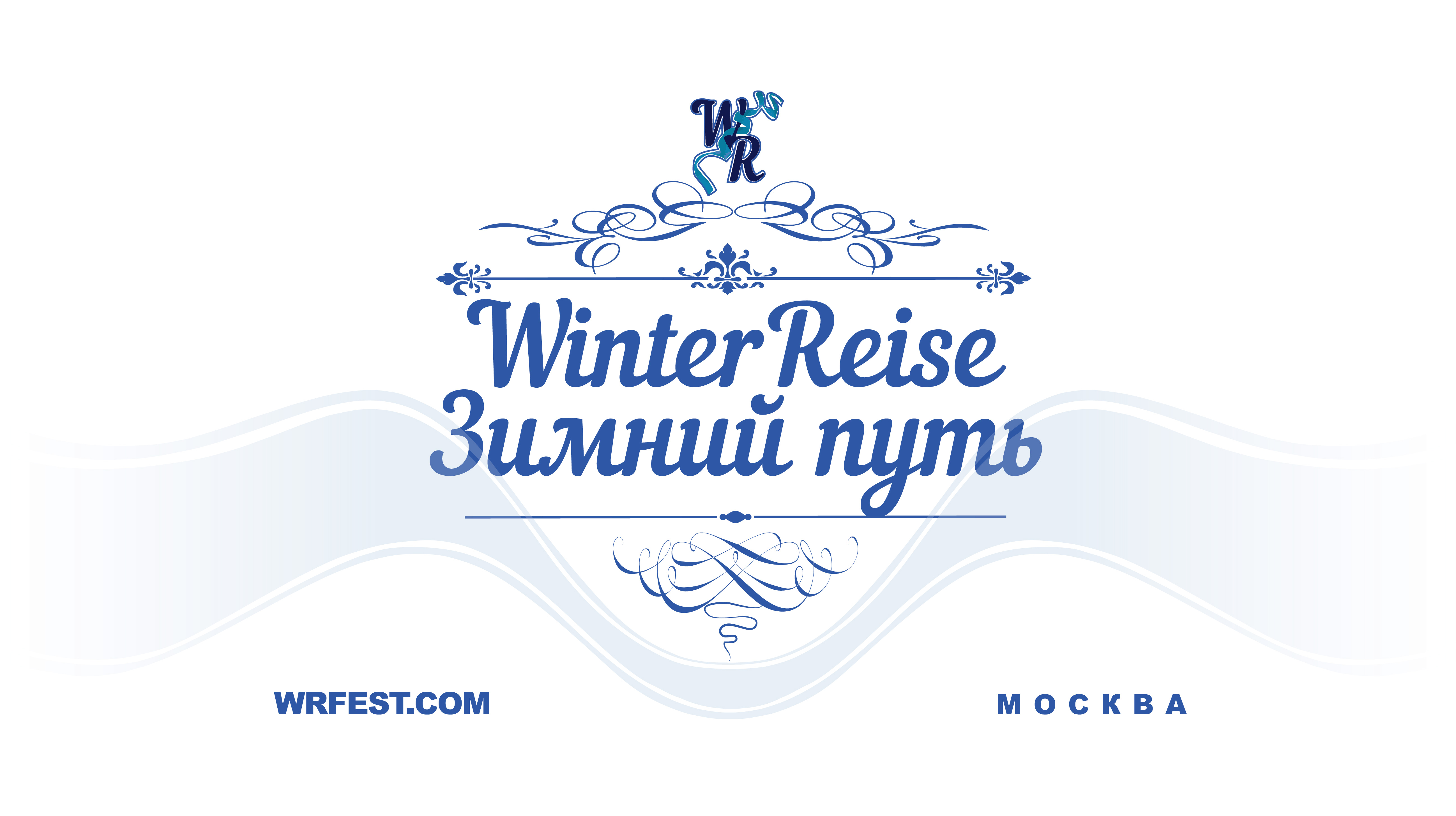           Фестиваль «WINTERREISE-ЗИМНИЙ ПУТЬ», традиционно проходящий в Москве в зимние месяцы – это динамично развивающийся культурный проект. Он был создан в 2013 году по инициативе пианистки, художественного руководителя Фестиваля Натальи КОРШУНОВОЙ, и с тех пор привлекает публику возможностью услышать истинное камерно-ансамблевое музицирование в атмосфере уютных салонов и больших концертных залов.           Характерной и важной особенностью Фестиваля является особая свободная творческая атмосфера, неудивительно  поэтому, что он стремительно набирает популярность, с каждым годом разрастается, становясь одним из ярчайших событий музыкальной жизни Москвы.  За прошедшие годы в рамках Фестиваля выступили более 1000 музыкантов, среди которых были как российские исполнители, так и гости из Канады, США, Италии, Словении, Голландии, Швейцарии, Македонии, Португалии, Болгарии, Англии, Испании, Казахстана, Польши, Израиля.            В расписании Фестиваля концерты богатейшей жанровой палитры. Это и академические концерты, и литературно-музыкальные программы с участием ведущих актеров драматических театров Москвы, и джазовые концерты, и альтернативная классическая музыка, и оперные постановки.          Особая ценность Фестиваля - это доступность участия в нем для молодых исполнителей, позволяющая начинающим талантам пройти «свой Зимний путь» рядом с выдающимися исполнителями, поверить в свои силы, стать достойными приемниками мастеров. Именно поэтому неизменно среди мероприятий Фестиваля есть молодежная программа, включающая в себя выступления учащихся музыкальных школ Москвы и студентов музыкальных колледжей и ВУЗов.В настоящее время сформирована программа юбилейного Десятого фестиваля «Winterreise-Зимний путь». Свое участие в Фестивале уже подтвердили ансамбли солистов Большого симфонического оркестра им. П.И. Чайковского, камерного оркестра «Виртуозы Москвы», симфонического оркестра «Новая Россия», Александра Тихонова (арфа), поэт и публицист Роксолана Жигон, стипендиаты и члены Фонда А.Н. Скрябина, гости из Нижнего Новгорода Анна Литвин (меццо-сопрано) и Анастасия Богданович (фортепиано), владивостокский гитарист Никита Неделько, преподаватели Московской государственной консерватории им.П.И.Чайковского Александр Водопьянов (баритон), Сергей Спиридонов (тенор), Татьяна Рубинская (меццо-сопрано), Виктория Шкицкая (сопрано), Мария Горелова (сопрано), итальянские музыканты Юлия Велоче (сопрано) и пианистка Римской оперы Елена Бурова, и другие исполнители.      Традиционно ярким событием Фестиваля станет марафон мини-опер, когда в одном зале в течение одного дня представляются несколько одноактных музыкальных спектаклей. В марафоне этого года будут показаны «Франческа да Римини» С. Рахманинова, редко исполняемая опера-буфф Й. Гайдна  «Аптекарь», а также камерная версия оперы «Так поступают все» В.А. Моцарта.       Международный день виолончели и день рождения Пабло Казальса, одного из пламенных борцов за мир, будет отмечен 29 декабря гала-концертом, в котором выступят начинающие виолончелисты и признанные мастера.Ежегодно традиционно проводится совместная благотворительная акция Фестиваля «Winterreisse-Зимний Путь» и Автономной некоммерческой организации «Центр социальных инициатив «Русский Дом», помогающей инвалидам. В рамках фестиваля состоится четвертый международный конкурс композиторов и исполнителей камерной музыки https://www.facebook.com/wrcompetition/Залы, в которых будут проводиться концерты:Музей-усадьба «Остафьево-Русский Парнас»Музей «П. И. Чайковский и Москва»Музей Русской ИконыБиблиотека «Дом А. Ф. Лосева»Усадьба ВасильчиковыхВыставочный зал «Галерея Беляево»Сайт фестиваля    http://www.wrfest.com/Страница в Фейсбуке https://www.facebook.com/wrfest/Канал https://www.youtube.com/channel/UC6EgScTcPzrU81ig1gBP9qAХудожественный руководитель Фестиваля, Почетный работник культуры города МосквыНаталья Коршунова +79035477374nkorshunova@gmail.com